Протокол публичных слушаний25 октября 2016 года 14-00 часов Здание администрации Краснореченского сельского поселения Грибановского муниципального района Воронежской области по адресу: с. Краснореченка ул. Советская дом 1Присутствовало - 10 человек.Публичные слушания открыла Л.И.Скворцова – исполняющая обязанности главы Краснореченского сельского поселения.Для ведения протокола публичных слушаний избран секретариат в следующем составе:1. Белолипецкая М.Н.2.0стросаблина В.И.3.  Толоконникова Л.А.Проголосовало за избранный секретариат: За-          10Против -нетВоздержалось - нетПосле избрания секретариата утверждается повестка дня публичных слушаний.1. «0 внесении изменений   в Правила  землепользования и застройки  Краснореченского сельского поселения Грибановского муниципального района Воронежской области»Проголосовало за повестку:	За-	10Против -	нетВоздержалось - нет2.Слово по вопросу повестки дня публичных слушаний предоставляется И.о. главы Краснореченского сельского поселения Скворцовой Л.И., которая довела до присутствующих рекомендуемые изменения в Правила    землепользования и застройки  Краснореченского сельского поселения Грибановского муниципального района Воронежской области .3.Выступила Щелканова Лидия Викторовна - депутат Совета народных депутатов Краснореченского сельского поселения Грибановского муниципального района, которая рекомендовала Совету народных депутатов Краснореченского сельского поселения Грибановского муниципального района принять решение « О внесении изменений     в Правила  землепользования и застройки  Краснореченского сельского поселения Грибановского муниципального района Воронежской области»По результатам публичных слушаний принимается решение:Проголосовало	За-	10Против -	нетВоздержалось - нетРешение публичных слушаний принято (прилагается).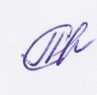 Председательствующий на публичных слушаниях	    Л.И.Скворцова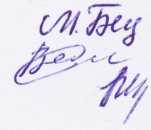 Секретариат	Белолипецкая	М.НОстросаблина В.И. Толоконникова Л.А.